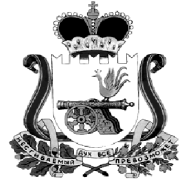 ОТДЕЛ ОБРАЗОВАНИЯ АДМИНИСТРАЦИИ МУНИЦИПАЛЬНОГО ОБРАЗОВАНИЯ “КАРДЫМОВСКИЙ  РАЙОН” СМОЛЕНСКОЙ ОБЛАСТИП Р И К А Зот 22.10.2015                                                      № 168О проведении апробации Всероссийских проверочных работВ соответствии с письмом Федеральной службы по надзору в сфере образования и науки от 25.09.2015 № 02-435 «О проведении апробации Всероссийских проверочных работ» и на основании приказа Департамента Смоленской области по образованию, науке и делам молодежи от 16.10.2015 № 928 «О проведении апробации Всероссийских проверочных работ»п р и к а з ы в а ю : Апробировать проведение Всероссийских проверочных работ (далее – ВПР) для обучающихся 4 классов по учебным предметам (русский язык, математика) по модели 1 в декабре 2015 года.Назначить муниципальным координатором проведения ВПР главного специалиста Отдела образования В.М. Горбачеву.Руководителям общеобразовательных учреждений обеспечить апробацию проведения ВПР в установленные сроки.3. Контроль исполнения настоящего приказа оставляю за собой.Начальник Отдела  образования                                                 В.В. Азаренкова